Narrenzunft Oberhofen 2011 e.V. 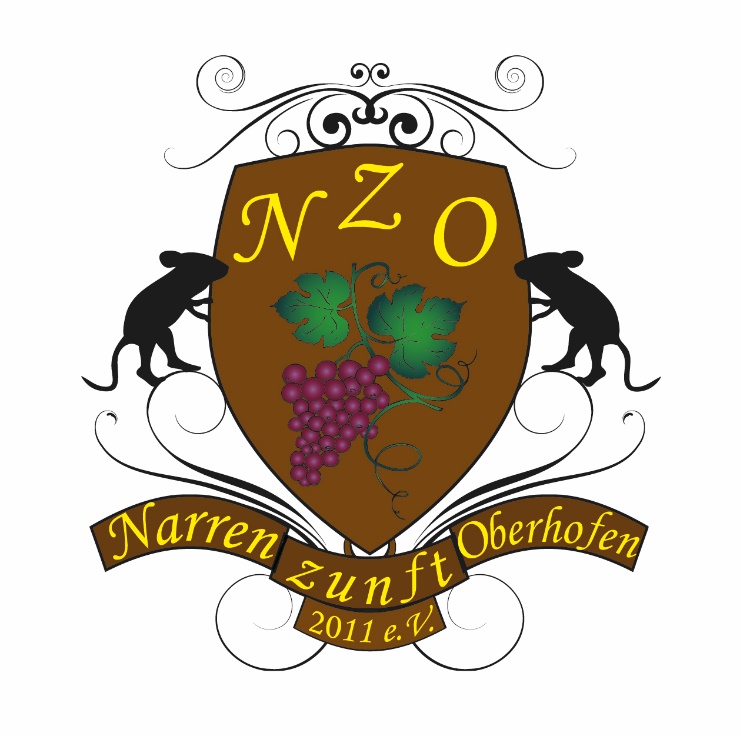 EhrenordnungPräambelDie Narrenzunft Oberhofen 2011 e.V. kann besonders verdiente aktive oder passive Mitglieder zum Ehrenmitglied ernennen, soweit sie durch herausragende Leistungen für die Narrenzunft besondere Anerkennung verdienen.Auch Nichtmitglieder können eine solche Ehrung erfahren, wenn sie sich herausragende Verdienste für den Verein erworben haben.Rechte und PflichtenEhrenmitglieder des Vereins haben die Pflicht, für die Interessen des Vereins einzutreten und seinen Ruf zu wahren. Sie sollen eine Vorbildfunktion für alle Mitglieder, insbesonders für die Jugend haben.Ehrenmitglieder müssen keine Arbeitsstunden und Mitgliedsbeiträge leisten.AusführungsbestimmungAnträge auf Ehrung können durch die Mitglieder schriftlich mit Begründung an den Vorstand gestellt werden. Langjährige Mitgliedschaft ist allein kein Grund zur Ehrung.Dem Antrag muss mit 2/3 Mehrheit der Vorstandschaft zugestimmt werden. Ehrungen erfolgen durch den Zunftmeister bzw. dessen Stellvertreter.DurchführungsrichtlinienEs gelten folgende Durchführungsrichtlinien:Die Ehrung ist in einem würdigen Rahmen vorzunehmen, vorzugsweise im Rahmen der MitgliederversammlungDie Leistungen sind besonders zu würdigenÜbergabe der Urkunde und evtl. eines GeschenkesDer Geehrte ist in einem Ehrenregister aufzunehmenAberkennungBei vereinsschädigendem Verhalten kann eine ausgesprochene Ehrung zurückgenommen werden.Dies bedarf der Zustimmung der Mitgliederversammlung.Anhang zur Ehrenordnung:EhrenregisterNameDatum der EhrungGründe für die Ernennung als Ehrenmitglied